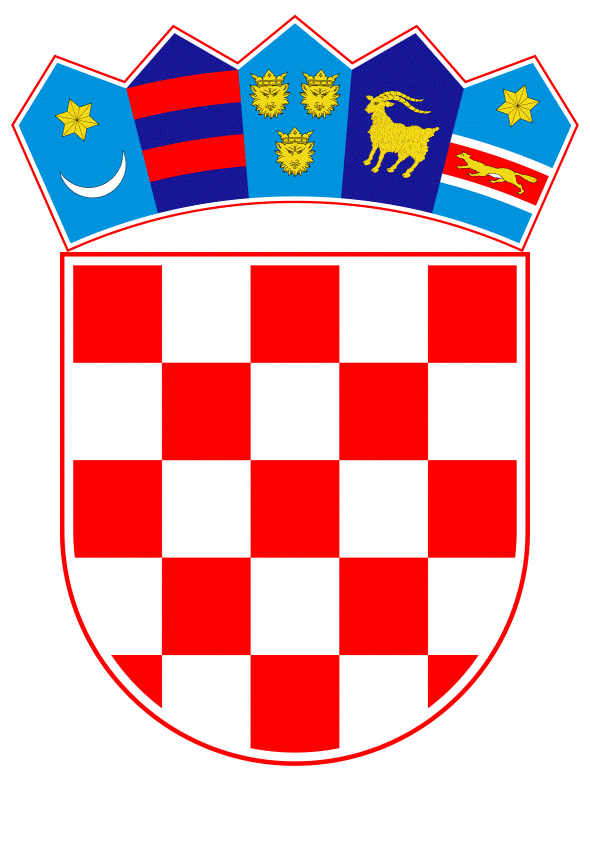 VLADA REPUBLIKE HRVATSKEZagreb, 27. lipnja 2019.________________________________________________________________________________________________________________________________________________________________________________________________________________________________										PRIJEDLOG  												VLADA REPUBLIKE HRVATSKE		Na temelju članka 31. stavka 2. Zakona o Vladi Republike Hrvatske (Narodne novine, br. 150/11, 119/14, 93/16 i 116/18), a u vezi s člankom 32. stavkom 2. Statuta Hrvatskog zavoda za mirovinsko osiguranje (Narodne novine, br. 28/14 i 24/15) Vlada Republike Hrvatske je na sjednici održanoj ________________ godine donijelaO D L U K U o davanju prethodne suglasnosti ravnatelju Hrvatskog zavoda za mirovinsko osiguranje, za sklapanje ugovora o nabavi ugradnje dizala i radova na obnovi vanjske ovojnice zajedničke poslovne zgrade Hrvatskog zavoda za mirovinsko osiguranje i Hrvatskog zavoda za zdravstveno osiguranje u Osijeku, s tvrtkom GRADITELJ SVRATIŠTA d.o.o., ZagrebI.	Daje se prethodna suglasnost ravnatelju Hrvatskog zavoda za mirovinsko osiguranje za sklapanje ugovora o nabavi ugradnje dizala i radova na obnovi vanjske ovojnice zajedničke poslovne zgrade Hrvatskog zavoda za mirovinsko osiguranje i Hrvatskog zavoda za zdravstveno osiguranje u Osijeku s tvrtkom GRADITELJ SVRATIŠTA d.o.o., Zagreb, a sukladno Odluci Upravnog vijeća Hrvatskog zavoda za mirovinsko osiguranje (KLASA: 041-01/19-02/2, URBROJ: 341-99-01/01-19-5 od 22. veljače 2019. godine) u ukupnoj vrijednosti od 7.648.872,08 kn, odnosno 9.561.090,10 kn s PDV-om.II.	Ova Odluka stupa na snagu danom donošenja.KLASA:URBROJ:Zagreb,    ____________________      PREDSJEDNIK mr. sc. Andrej PlenkovićO B R A Z L O Ž E NJ EPoslovna zgrada u Osijeku je dotrajala te više nije primjerena za moderni način poslovanja. Energetski je neučinkovita, neprimjerenih klimatskih uvjeta rada i kontinuirano većih izdavanja za režijske troškove. Sukladno navedenom, potrebno je obnoviti vanjsku ovojnicu zgrade te ugraditi dizalo, kako bi se olakšala vertikalna komunikacija i otklonile arhitektonske barijere za slabo pokretne osobe. Zbog stupnja dotrajalosti i neučinkovitosti zgrade potrebno je pristupiti rekonstrukciji. Zgrada je u suvlasništvu Hrvatskog zavoda za mirovinsko osiguranje (u daljnjem tekstu: HZMO) 69,73% i Hrvatskog zavoda za zdravstveno osiguranje (u daljnjem tekstu: HZZO) 30,27%. U skladu s člankom 4. Ugovora o sufinanciranju ugradnje dizala i obnove vanjske ovojnice zajedničke poslovne zgrade u Osijeku, Kralja Zvonimira1,  od 10. siječnja 2018. godine, za izvođenje radova na zajedničkim dijelovima zgrade, usluge stručnog nadzora i usluge koordinatora I i II, ugovorne strane su se obvezale snositi troškove razmjerno svojim suglasničkim udjelima od 69,73% HZMO i 30,27% HZZO, odnosno prema cijeni i u skladu s troškovnicima projektne dokumentacije temeljem kojeg se radovi izvode. Nositelj posla je HZMO, te će HZZO-u ispostaviti račun, radi refundacije troškova za izvedene radove i obavljenu uslugu koja pripada HZZO-u. Cjelokupni postupak je usklađen između zavoda, a proveo ga je HZMO, kao većinski vlasnik, na nadmetanju za dodjelu bespovratnih sredstava financiranja za projekte financirane iz „Europskih strukturnih i investicijskih fondova u financijskom razdoblju 2014. - 2020.“ tijekom 2018. godine. Potpisan je ugovor referentnog broja KK.04.2.1.04.0100 o dodjeli bespovratnih sredstava s Ministarstvom graditeljstva i prostornog uređenja te Fonda za zaštitu okoliša i energetsku učinkovitost u najvišem mogućem iznosu bespovratnih sredstava od 5.021.664,25 kn, od čega je za predmetnu nabavu namijenjen iznos bespovratnih sredstava od 4.782.370,50 kn. Sukladno odabranoj ponudi, bespovratna sredstva koristit će se u procijenjenom iznosu od 4.629.697,00 kn, a po nadoknadi sredstava korisnik će snositi troškove od minimalno 4.931.392,56 kn. Na prijedlog Sektora za pravne, kadrovske i opće poslove HZMO-a, a u skladu s Financijskim planom HZMO-a za 2019. godinu i projekcija za 2020. i 2021. godinu, koji je sastavni dio Državnog proračuna Republike Hrvatske za 2019. i projekcija za 2020. i 2021. godinu (Narodne novine, br. 113/18) na aktivnosti K688055 – Dodatna ulaganja na građevinskim objektima, odjeljku 4511 – Dodatna ulaganja na građevinskim objektima, u skladu s člankom 86. stavkom 1. i člankom 88., a u vezi članka 14. Zakona o javnoj nabavi (Narodne novine, br. 120/16 – u daljnjem  tekstu: ZJN 2016) proveden je otvoreni postupak javne nabave ugradnje dizala i radova na obnovi vanjske ovojnice zajedničke poslovne zgrade HZMO-a i HZZO-a u Osijeku - CPV 45454100-5, evidencijski broj nabave M-27/2018, procijenjene vrijednosti nabave od 7.860.000,00 kn bez PDV-a. Članovi stručnog povjerenstva naručitelja, Zapisnikom o pregledu i ocjeni ponuda od 28. siječnja 2019. godine, ocijenili su da je od 6 pravodobno pristiglih ponuda, ponuda ponuditelja GRADITELJ SVRATIŠTA d.o.o., Ivana Česmičkog 16, 10000 Zagreb, OIB: 52044657571, broj ponude: 465/2018 od 3. prosinca 2018. godine, u potpunosti u skladu s odredbama ZJN 2016 i uvjetima iz dokumentacije o nabavi te je kao takva ocijenjena prihvatljivom i ekonomski najpovoljnijom ponudom prema kriteriju odabira. Upravno vijeće HZMO-a, na sjednici održanoj 22. veljače 2019. godine, Odlukom KLASA: 041-01/19-02/2, URBROJ: 341-99-01/01-19-5, dalo je prethodnu suglasnost ravnatelju HZMO-a za sklapanje ugovora o nabavi ugradnje dizala i radova na obnovi vanjske ovojnice zajedničke poslovne zgrade HZMO-a i HZZO-a u Osijeku s tvrtkom GRADITELJ SVRATIŠTA d.o.o., Ivana Česmičkog 16, 10000 Zagreb, OIB: 52044657571, u ukupnoj vrijednosti od 7.648.872,08 kn bez PDV-a, odnosno 9.561.090,10 kn s PDV-om. Nakon što je, u skladu sa ZJN 2016, prihvaćena ponuda  te dana prethodna suglasnosti Upravnog vijeća HZMO-a, donijeta je Odluka o odabiru. Prema odredbi članka 32. stavka 2. Statuta HZMO-a (Narodne novine, br. 28/14 i 24/15), ravnatelj HZMO-a ne može bez prethodne suglasnosti Upravnog vijeća i Vlade Republike Hrvatske poduzimati pravne poslove o stjecanju, opterećenju ili otuđenju druge imovine čija je vrijednost veća od 5.000.000,00 kn.Slijedom navedenoga, za potpisivanje navedenoga ugovora potrebna je i suglasnost Vlade Republike Hrvatske. Predlagatelj:MINISTARSTVO RADA I MIROVINSKOGA SUSTAVAPredmet:Prijedlog odluke o davanju prethodne suglasnosti ravnatelju Hrvatskog zavoda za mirovinsko osiguranje, za sklapanje ugovora  o nabavi ugradnje dizala i radova  na obnovi vanjske ovojnice zajedničke poslovne zgrade Hrvatskog zavoda za mirovinsko osiguranje i Hrvatskog zavoda za zdravstveno osiguranje u Osijeku, s tvrtkom GRADITELJ SVRATIŠTA d.o.o., Zagreb